igus e-skin energy chain systems receive ISO Class 1 certification for cleanroomsThe e-skin energy chain system provides cleanroom equipment with data, power and media without unwanted particles contaminating the air, as proven by the Fraunhofer Institute IPA. All three e-skin energy chain types, with and without cables, have ISO Class 1 certification, which is the ‘cleanest’ classification. In the test conducted by the Fraunhofer Institute IPA, following ISO14644-14, the inspectors mounted each of the e-skin energy chain systems on a test rig. There they were in motion for over 100 minutes. The particles that are shed from the plastic energy chains were measured at three different measuring points. All three types of energy chains performed with ISO Class 1, both with and without cables. Class 1 stands for a particle load that should not exceed two particles with a size of ≥0.2μm per cubic metre of air. The "classic" e-skin is an enclosed corrugated tube, which is easily openable and fillable using a zipper system due to a modular structure. The e-skin soft can be used in small installation spaces on short unsupported lengths. For very flat installation spaces and very demanding cleanroom applications, igus offers a solution with a chamber design: the e-skin flat – it is available in an enclosed version or with individually openable chambers, which can be joined side-by-side to increase capacity.igus e-skin energy chains are available ready-harnessed with highly flexible chainflex cables; igus gives a unique guarantee of 36 months for all its cables. For more information about the e-skin range of energy chain systems, please visit: www.igus.co.uk/info/cleanroom-energy-chains-e-skin or call igus directly on: 01604 677240igus resources:About igus:Based in Northampton in the UK and with global headquarters in Cologne, Germany, igus is a leading international manufacturer of energy chain systems and polymer plain bearings. The family-run company is represented in 35 countries and employs 4,150 people around the world. In 2018, igus generated a turnover of 748 million euros with motion plastics, plastic components for moving applications.With plastic bearing experience since 1964, cable carrier experience since 1971 and continuous-flex cable experience since 1989, igus provides the right solution based on 100,000 products available from stock, with between 1,500 and 2,500 new product introductions each year. igus operates the largest test laboratories and factories in its sector to offer customers quick turnaround times on innovative products and solutions tailored to their needs.The terms igus, Apiro, chainflex, CFRIP, conprotect, CTD, drylin, dry-tech, dryspin, easy chain, e-chain, e-chain systems, e-ketten, e-kettensysteme, e-skin, flizz, ibow, igear, iglidur, igubal, kineKIT, manus, motion plastics, pikchain, plastics for longer life, readychain, readycable, ReBeL, speedigus, triflex, robolink, and xiros are protected by trademark laws in the Federal Republic of Germany and internationally, where applicable.All other registered trademarks and trademarks are the property of their respective owners.For further information, please contact: Megan Campbell, igusTel: 01604 677240Email: mcampbell@igus.co.ukDulcie Elliot, PublitekTel: 01582 390980Email: dulcie.elliot@publitek.com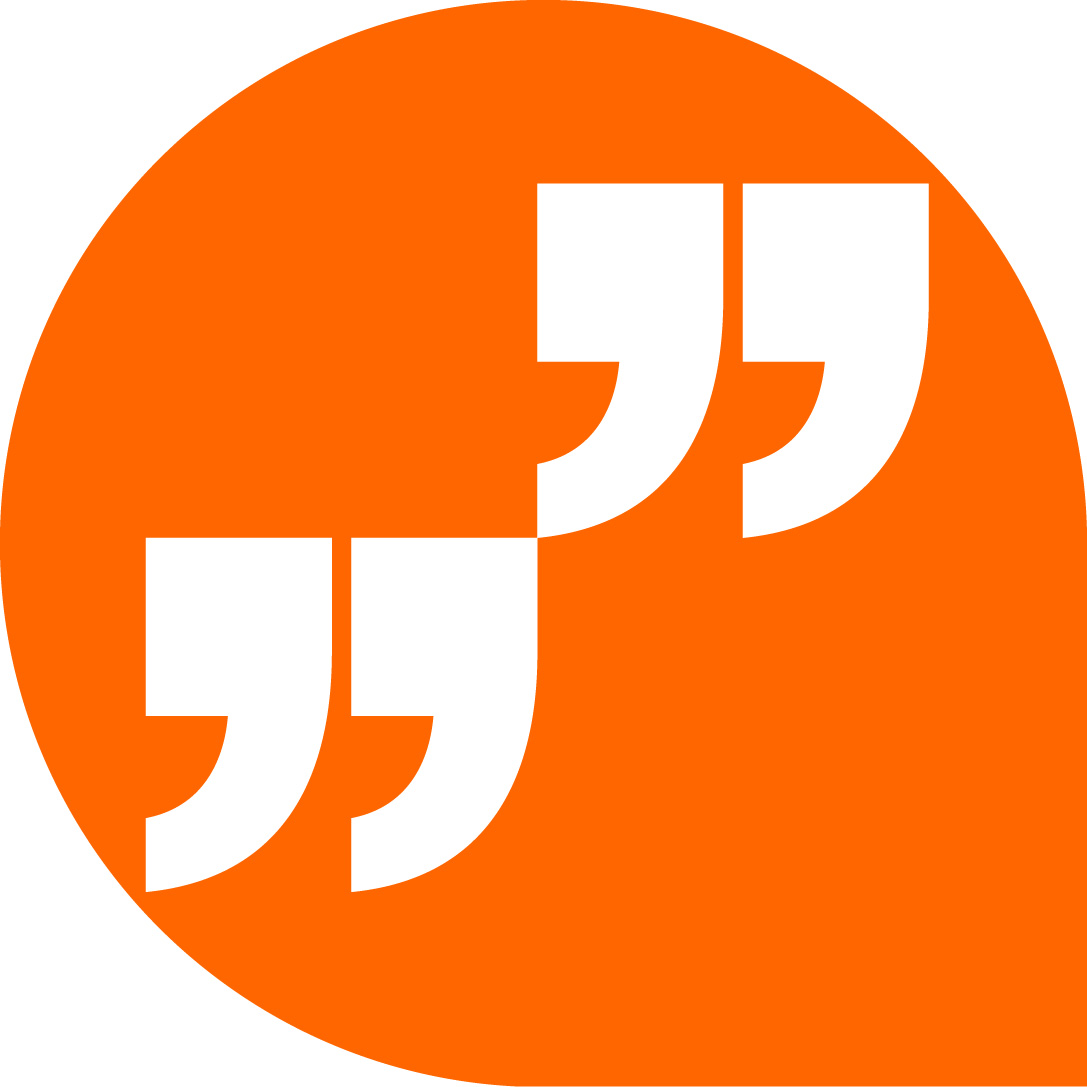 LiveChat with our technical team at igus.co.uk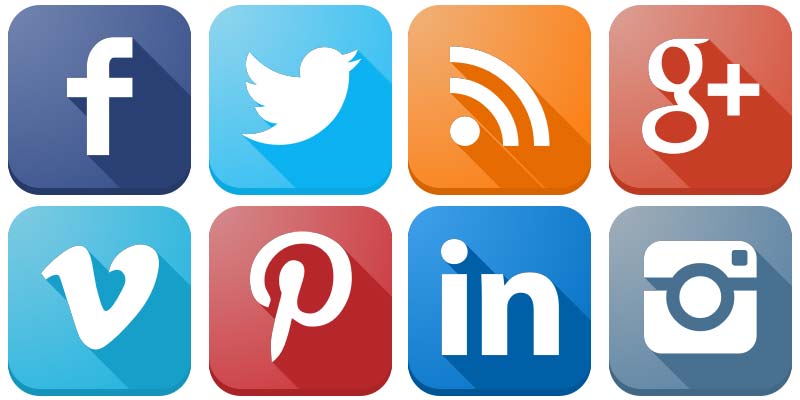 Follow us at twitter.com/igusUK 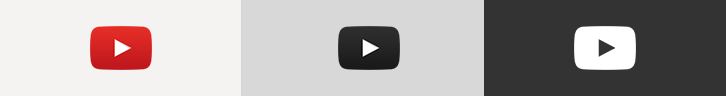 Watch our videos at igus.co.uk/YouTubeConnect to us at igus.co.uk/Facebook 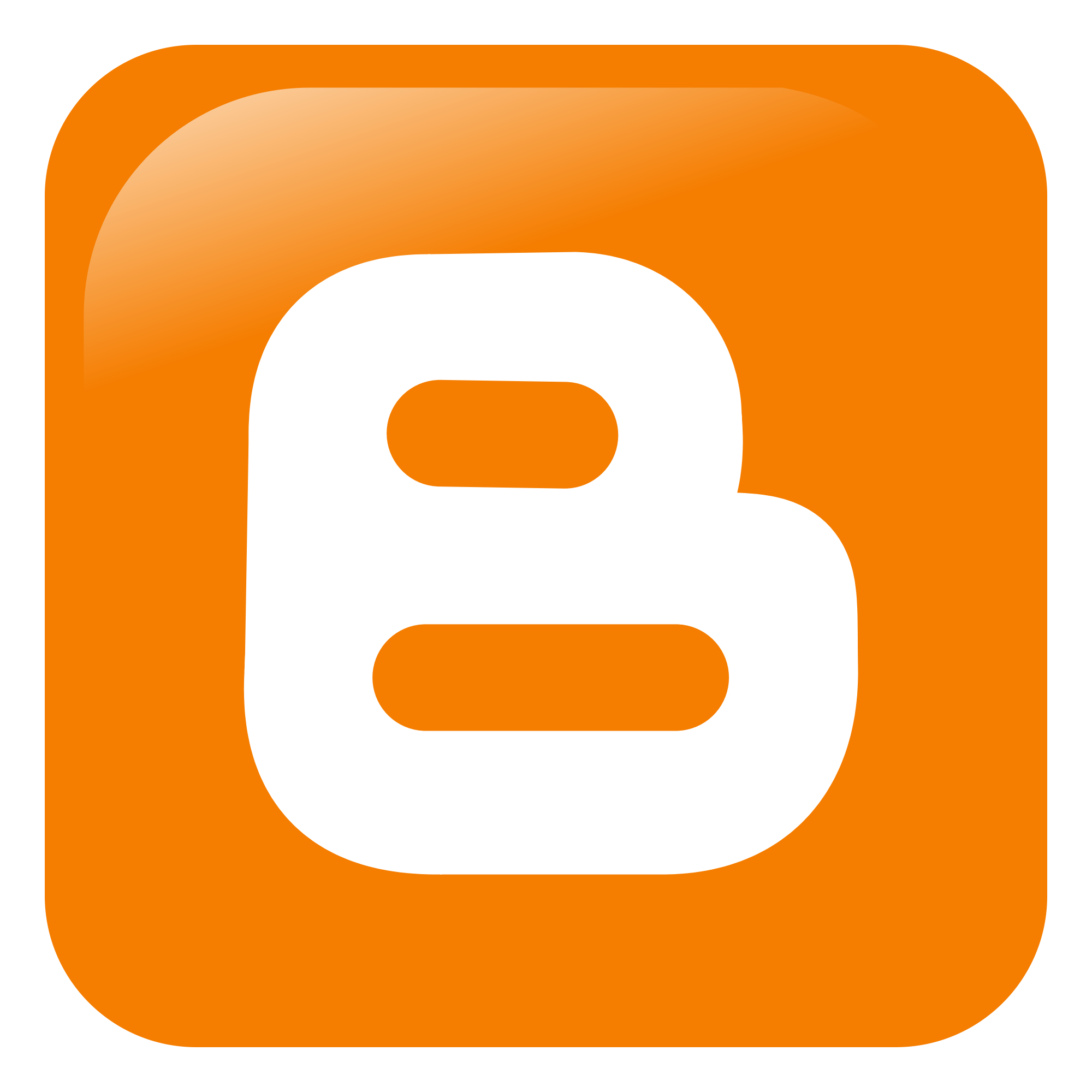 Read our blog at blog.igus.co.uk 